Kleeblattförderung 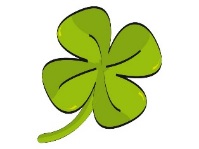  								                     Köln-Porz-Wahn, 16.09.2017Liebe Eltern, liebe Schülerinnen und Schüler der Jahrgangsstufen 5 bis 9, ab sofort ist wieder die Anmeldung zur Kleeblattförderung in den Fächern Deutsch, Mathematik, Englisch, Latein und Französisch möglich. Hier einige generelle Informationen zur Kleeblattförderung: Das Programm ist fester Bestandteil der individuellen Förderung am MKG. Schülerinnen und Schüler der Klassen 5 bis 9 erhalten hier die Gelegenheit, Defizite in bis zu zwei der oben genannten Fächer aufzuarbeiten bzw. ihre Kenntnisse über den eigentlichen Unterricht hinaus zu erweitern. Unterstützt werden sie dabei von ausgewählten Schülerinnen und Schülern aus der Oberstufe oder auch von Studierenden. Die Förderung findet einmal wöchentlich außerhalb der normalen Unterrichtszeit in Kleingruppen mit maximal drei Schüler/innen statt. Die Kosten belaufen sich auf 3,50 pro Schüler/in und Termin (bei Kleingruppen à drei Schüler/innen pro Tutor) bzw. 5  (bei zwei Schüler/innen pro Tutor). Tag und Uhrzeit der Förderung legen die Tutorinnen und Tutoren gemeinsam mit ihrer Gruppe fest. Um kontinuierliches Arbeiten in den Gruppen zu ermöglichen, beträgt die Mindestdauer der Kurse drei Monate. Die Schule stellt die Räume und Lehrmaterialien bereit und vermittelt den Kontakt zum Fachlehrer bzw. zur Fachlehrerin. Anmeldeschluss ist Freitag, der 29.09.2017. Die Anmeldung erfolgt entweder über den untenstehenden Abschnitt oder unter Angabe der benötigten Informationen per E-Mail an vos@mkg-koeln.de.  Bei Rückfragen stehe ich gerne zur Verfügung. Mit freundlichen GrüßenLaura Vos- Ansprechpartnerin für die Kleeblattförderung – Hier bitte abtrennen: …………………………………………………………………………………………….Vor- und Nachname der Schülerin/des Schülers: __________________________________Klasse: ______E-Mail-Adresse und Telefonnummer der Eltern: ____________________________________________________Gewünschtes Fach: 1) _______________________________, derzeitige/r Fachlehrer/in:_________________
2) _____________________________, derzeitige/r Fachlehrer/in: ___________________________Gezielte Nachhilfe (Aufarbeiten von Lücken, vertiefendes Üben etc.)Förderung für lernstarke Schüler/-innen (über den Unterricht hinausgehend)Unterschrift der Eltern: _____________________________________________________________________Unterschrift der Schülerin/des Schülers: _____________________________________________________